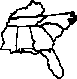 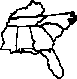 1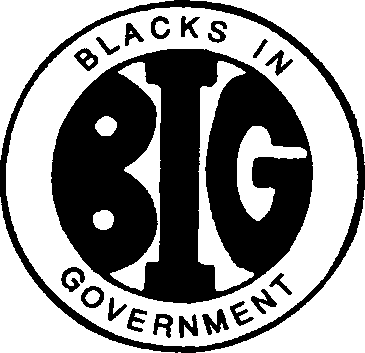 Region IV Council MeetingFor Election of Nominating Committee and Chair4	August 15, 20205President Calvin Stevens stated the purpose of this meeting is to elect the Nominating Committee.Normally, this is done in conjunction with Region IV Spring Council Meeting, but due to the pandemicand out of abundance of caution, we cancelled the 2020 Spring Council Meeting. The ExecutiveCommittee voted to have this special council meeting on this date and time via Zoom. I hope thateveryone read all the previously submitted attachments.No roll call was done at this time, but the quorum is 17 and it appeared that was met.President Calvin Stevens called the meeting to order (no time was noted on the recording).Prayer: Mr. Arnold Taylor, Region IV Executive Vice President.President Calvin Stevens stated that he appointed Mrs. Veronica Godfrey Robinson as Sergeant-of-Arms since she is hosting this meeting via Zoom.President Calvin Stevens asked, what is your pleasure regarding the adoption of the agenda?Honorable C. Jacquie Beatty-Sammons moved that we adopt the agenda as presented; seconded by Mr.Arnold Taylor. No roll call, but President Calvin Stevens asked that we vote for the adoption of theagenda as presented by saying, Aye. Agenda adopted with all voting members saying, Aye.President Calvin Stevens asked that Mrs. Veronica Godfrey Robinson conduct the Zoom training asnoted on the agenda.Adoption of the Standing Rules (highlighted in red only) – see attached. Mr. Arnold Taylor movedthat we accept the Standing Rules as read by President Calvin Stevens; seconded by Ms. Ruby Dunson.President Calvin Stevens asked that we vote for the adoption of the Standing Rules as presented bysaying, Aye. Standing Rules as read was adopted with all voting members saying, Aye.Roll Call: Ms. Janice Boss, Asst. Treasurer, and President Calvin Stevens proceeded to 27      no the roll call of the chapter representatives for this meeting chapter representatives). Quorum was metchapter representatives for this meeting (they have the list of validated primary and alternatewith 18, etc. If you need actual names, please reach out to them as I did not receive that information.  Thelist of chapters and number of alternates/delegates seated/authorized that was sent prior to the meeting isis attached. President Calvin Stevens asked that we look at the Policy and Procedures, Article 10,Section 1, pertaining to the election of the Nominating Committee and he read those pertaining to the of a Nominating Committee – see attached.  He then proceeded to open the floor for nominations.Call for Primary Nominations by President Calvin Stevens.	Mr. Jesse Dunn - nominated by Mr. Al Taylor.	Mr. Abe Joseph - nominated by Honorable C. Jacquie Beatty-Sammons.	Mr. Prince Stokely - nominated by Ms. Cardell Hunt.	Dr. Candace SP Williams - nominated by Ms. Ruth Benson.	Ms. Cassie Washington - nominated by Honorable Mary Peoples.	Mr. Samuel Manning - nominated by Dr. Deborah A. McClanahan.	Honorable C. Jacquie Beatty-Sammons - nominated by Ms. Alice Mercer.	Mr. Al Taylor - nominated by Ms. Katie Course; he declined.Ms. Alice Mercer made a motion that we close on the seven said names for primaries. Mr. Al Taylorseconded the motion. President Calvin Stevens asked that we vote for the seven said names aspresented by saying, Aye. Said seven names were accepted as the primary Nominating Committeewith all voting members saying, Aye.Call for Alternate Nominations by President Calvin Stevens.Ms. Sheilah Hunt Jones - nominated by Ms. Cardell Hunt.Ms. Jacqueline Wilkins - nominated by Ms. Alice Mercer.Ms. Cardell Hunt - nominated by Honorable Jacquie Beatty-Sammons.Ms. Annette Rice - nominated by Ms. Alice Mercer; declined.Ms. Alice Mercer - nominated by Dr. Doris Sartor.Mr. Ira J. Thompson, Jr., - nominated by Mr. Abe Joseph.Blacks in Government President, Dr. Doris Sartor, moved that the nominations be closed on the saidfive names; seconded by Ms. Jacqueline Wilkins. President Calvin Stevens asked that we vote for thefive said names as presented by saying, Aye. Said five names were accepted as the alternateNominating Committee with all voting members saying, Aye.President Calvin Stevens asked that the Region IV Director James Clausell and the NominatingCommittee move to a separate zoom chat room to elect the chair for the Nominating Committee.Due to a technical difficulty in separating into the zoom breakout room, President Calvin Stevenssuggested the Nominating Committee remain on the line while all others dropped off so that they couldgo ahead and appoint their chair and advise the Region IV Council of the results, etc.Dr. Deborah A. McClanahan made a motion to adjourn the meeting; seconded by Honorable MaryPeoples.Meeting adjourned at 9:22 PM.66Respectfully,Mrs. Gloria JonesRegion IV Council SecretaryBlacks In Government, Inc.